Zadatak za utorak, 9. lipnja 2020:Guten Morgen Kinder! Liebe Kinder,za početak ćemo se razgibati kako smo to od početka radili na našim satovima. Ponovit ćemo uz lagane pokrete brojeve do 20, dane u tjednu i boje.Kako bi se prisjetili boja i ponovili pravi izgovor, odigrajmo sljedeću igru: http://learningapps.org/watch?v=phtjvjh1j16(Kada kliknete na malo slovo i čujete kako se pojedina boja izgovara.)A danas krećemo na novu lekciju. Naučit ćemo nazive odjeće.Otvorite udžbenike na str. 82 i pogledajte Tinas Schrank. Prepoznajete li sve sličice, odnosno svu odjeću? Anorak je jakna s kapuljačom. Takva jakna je nastala zapravo na prostorima s jakim zimama i posebno je omiljena kod jednog naroda koji živi na snijegu. Taj narod je poznat i po tome što grade kućice od snijega i leda, poznate pod nazivom IGLU. Znate li možda o kojem je narodu riječ? To su Eskimi. Slobodno na Internetu utipkate te pojmove i pogledate što imaju odjeveno.Razlika između die Bluse i das Hemd je u tome što die Bluse (bluza ili ženska lagana košulja) je namijenjena upravo ženama, dok je das Hemd (košulja) koju prvenstveno nose muškarci, ali moderna je i za žene.Poslušajte snimku u privitku, pokazujte prstićem na odjevni predmet i ponavljajte za mnom.U vaše bilježnice stavite naslov:Schularbeit          9. 6. 2020Die Kleidung (Odjeća)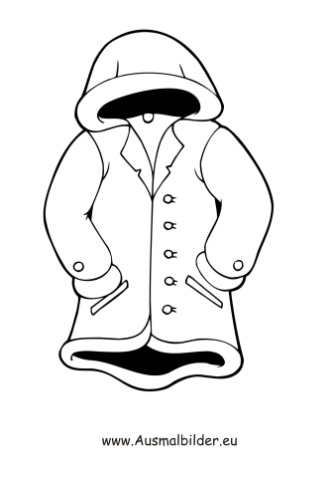                                                                     Anorak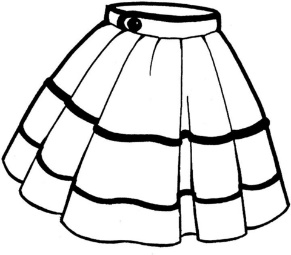 Rock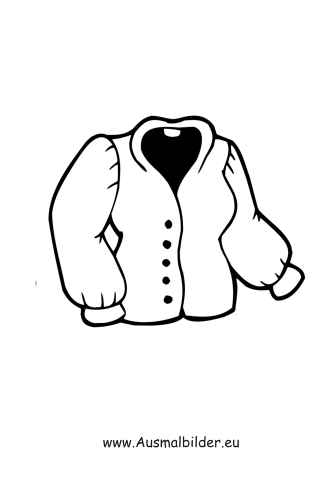     								Bluse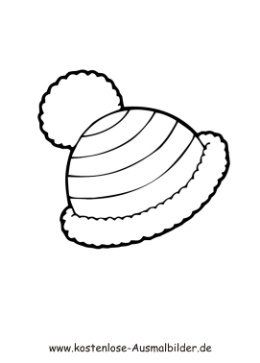 MützeSada slijedi likovni dio  . Trebate precrtati i prepisati svu odjeću iz udžbenika, ali na sljedeći način. Najprije ćemo izvući svu odjeću koja nam je DER, pa onda DIE, DAS i na kraju što sve imamo u množini (dolazi u paru) DIE. Da ponovimo što smo danas naučili- riješite igru na poveznici:https://wordwall.net/play/221/319/1176Za DZ riješite u RB, str. 58, zad. 3. 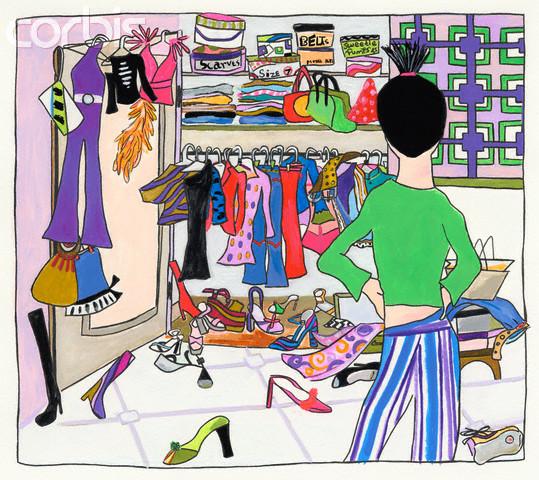 P.S. Dragi Viktorija, Petar, Erik, Sara K., Gabi i Emerik- molim vas, uvježbajte ponovno čitanje šk. pribora (Meine Schulsachen), snimite se i pošaljite mi na mail!Ako ima kakvih nejasnoća ili bilo kakvih pitanja, molim vas, pišite mi!